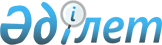 On the Security Council of the Republic of Kazakhstan
					
			
			
			Unofficial translation
		
					Law of the Republic of Kazakhstan dated July 5, 2018 No. 178-VI.
      Unofficial translation
      This Law defines the legal status, competence and organization of the Security Council of the Republic of Kazakhstan. Chapter 1. General provision Article 1. Legal status and basis for the activity of the Security Council
      1. The Security Council of the Republic of Kazakhstan (hereinafter referred to as the Security Council) is a constitutional body formed by the President of the Republic of Kazakhstan and coordinating the implementation of a unified state policy in the sphere of ensuring national security and defense capability of the Republic of Kazakhstan in order to maintain internal political stability, protect the constitutional order, state independence, territorial integrity and national interests of Kazakhstan in the international arena.
      2. The President of the Republic of Kazakhstan is the Chairman of the Security Council.
      3. The Security Council membership is formed by the President of the Republic of Kazakhstan.
      4. The Constitution of the Republic of Kazakhstan, the present Law, the Regulation on the Security Council, other normative legal acts of the Republic of Kazakhstan and international treaties of the Republic of Kazakhstan constitute the legal basis for the activity of the Security Council.
      5. Issues related to the activities of the Security Council that are not regulated by this Law shall be regulated by the Regulation on the Security Council.
      Footnote. Article 1 as amended by the Law of the Republic of Kazakhstan dated 07.02.2022 No. 106-VII (shall be enforced ten calendar days after the date of its first official publication).

Article 2.Tasks of the Security Council
      1. The main tasks of the Security Council are to plan, review and evaluate the implementation of the main directions of the state policy in the field of ensuring national security, strengthening the country's defense capability, ensuring law and order.
      The Security Council performs other tasks in accordance with the legislation of the Republic of Kazakhstan and decisions of the Chairman of the Security Council.
      2. In order to carry out its tasks, the Security Council elaborates and adopts relevant decisions and recommendations and coordinates the activities of State bodies and organizations.Article 3. Functions of the Security Council
      The functions of the Security Council shall be:
      1) coordination of the activities of state bodies and organizations on the implementation of measures in the field of national security and international positions of the country, state defense, law and order;
      2) coordination of activities of law enforcement and special state bodies in order to ensure national security and implementation of decisions of the Security Council;
      3) monitoring and evaluation of the state of implementation of strategic documents of the state in the most important areas of the country's development;
      4) comprehensive analysis and evaluation of state programs, bills, important foreign policy and other state initiatives, as well as the development of the situation in the country, global and regional trends, forecasting internal and external threats to national security, elaboration of proposals and definition of measures for their prevention and neutralization;
      5) hearing the annual report of the Government of the Republic of Kazakhstan on the results and main directions of activity in the sphere of national security, defense, law and order;
      6) hearing the first heads of state bodies on the implementation of state policy in the field of national security and defense capabilities of the country;
      7) organization of control over the execution of laws of the Republic of Kazakhstan in the field of national security, defense and law enforcement, including the effective use of funds allocated for these purposes;
      8) discussion of candidates recommended for appointment to the posts of the first heads of central and local executive bodies of regions, cities of national importance and the capital, as well as state bodies directly subordinate and accountable to the President of the Republic of Kazakhstan;
      9) other functions in accordance with the legislation of the Republic of Kazakhstan. Chapter 2. ORGANIZING THE ACTIVITIES FOR SECURITY BOARDArticle 4. Powers of the President of the Security Council
      President of the Security Council:
      1) Directs the activities of the Security Council;
      2) Convenes meetings and operational meetings of the Security Council;
      3) gives instructions to the members of the Security Council;
      4) Approves the Regulations on the Security Council;
      5) Excluded by the Law of the Republic of Kazakhstan dated 07.02.2022 No. 106-VII (shall be enforced ten calendar days after the date of its first official publication).


      6) issues acts, including legal acts, related to the activities of the Security Council;
      7) Exercises other powers stipulated by the legislation of the Republic of Kazakhstan.
      Footnote. Article 4 as amended by the Law of the Republic of Kazakhstan dated 07.02.2022 No. 106-VII (shall be enforced ten calendar days after the date of its first official publication).

Article 5. Terms of reference of the members of the Security Council
      Members of the Security Council shall:
      1) Participate in meetings and operational meetings of the Security Council, in discussions and voting when the Security Council takes decisions on agenda items;
      2) within the limits of their competence, ensure the implementation of the decisions of the Security Council, coordinate and control the implementation of the relevant decisions of the Security Council and operational meetings of the Security Council;
      3) Exercise other powers in accordance with the Regulations on the Security Council, decisions of the Security Council and instructions of the President of the Security Council.Article 6. Modalities of action and decisions of the Security Council
      1. The Security Council carries out its activities in the form of meetings and operational meetings, as well as in other forms as determined by the Regulations on the Security Council.
      2. Meetings of the Security Council are chaired by the President of the Security Council or by a member of the Security Council, authorized by the President. The frequency of Security Council meetings is determined by the President of the Security Council.
      3. Meetings of the Security Council shall be competent if at least two thirds of its members are present. Members of the Security Council may not delegate their powers to other persons.
      4. Decisions of the Security Council are taken by a simple majority vote of the total number of Security Council members present. In the event of an equality of votes, the presiding officer's vote shall be decisive.
      5. Decisions of the Security Council come into force after approval by the Chairman of the Security Council, if necessary, they are implemented by the acts of the President of the Republic of Kazakhstan.
      6. Decisions of the Security Council and the Chairman of the Security Council are binding and subject to strict implementation by state bodies, organizations and officials of the Republic of Kazakhstan. 
      7. The procedure for organizing and holding meetings and operational meetings of the Security Council, other forms of work of the Security Council, and for monitoring the implementation of decisions of the Security Council are determined by the Regulations on the Security Council.Article 7. Security Council Staff
      1. The Security Council staff is a working body of the Security Council, which is part of the Administration of the President of the Republic of Kazakhstan, whose activities are regulated by the legislation of the Republic of Kazakhstan.
      2. To ensure the activities of the Chairman of the Security Council, the Security Council,  unconditional and exhaustive fulfillment of their decisions and also their enforcement, the Security Council Staff shall have the right to issue binding instructions to state bodies and organizations.
      Footnote. Article 7 as amended by the Law of the Republic of Kazakhstan dated 07.02.2022 No. 106-VII (shall be enforced ten calendar days after the date of its first official publication).

 Chapter 3. FINAL PROVISIONArticle 8. Financing of the activities of the Security Council and the Security Council Apparatus 
      The expenses for the maintenance of the Security Council and the Office of the Security Council shall be financed from the republican budget in the order established by the legislation of the Republic of Kazakhstan.Article 9. Procedure for the implementation of this Law
      This Law shall be enforced upon its first official publication.
					© 2012. «Institute of legislation and legal information of the Republic of Kazakhstan» of the Ministry of Justice of the Republic of Kazakhstan
				
      The president of the

      Republic of Kazakhstan

N. NAZARBAYEV
